Depuis six mille ans la guerre ExtraitsVictor HugoLes carnages, les victoires, Voilà notre grand amour ; Et les multitudes noires Ont pour grelot le tambour.Notre bonheur est farouche ; C’est de dire : Allons ! mourons ! Et c’est d’avoir à la boucheLa salive des clairons.*****L’acier luit, les bivouacs fument ; Pâles, nous nous déchaînons ; Les sombres âmes s’allument Aux lumières des canons.*****Et cela pour des altesses Qui, vous à peine enterrés, Se feront des politesses Pendant que vous pourrirez...*****Aucun peuple ne tolère Qu’un autre vive à côté ; Et l’on souffle la colère Dans notre imbécillité.*****C’est un Russe ! Egorge, assomme. Un Croate ! Feu roulant.C’est juste. Pourquoi cet homme Avait-il un habit blanc ?*****Celui-ci, je le supprimeEt m’en vais, le cœur serein, Puisqu’il a commis le crime De naître à droite du Rhin...*****On pourrait boire aux fontaines, Prier dans l’ombre à genoux, Aimer, songer sous les chênes ; Tuer son frère est plus doux...*****Et l’aube est là sur la plaine ! Oh ! J’admire, en vérité,Qu’on puisse avoir de la haine Quand l’alouette a chanté.Roses guerrièresGuillaume ApollinaireFêtes aux lanternes en acierQu’il est charmant cet éclairage Feu d’artifice meurtrierMais on s’amuse avec courageDeux fusants rose éclatement Comme deux seins que l’on dégrafe Tendent leurs bouts insolemmentIl sut aimer Quelle épitapheUn poète dans la forêt Regarde avec indifférence Son revolver au cran d’arrêt Des roses mourir en silenceRoses d’un parc abandonné Et qu’il cueillit à la fontaine Au bout du sentier détourné Où chaque soir il se promèneIl songe aux roses de Sâdi Et soudain sa tête se penche Car une rose lui reditLa molle courbe d’une hancheL’air est plein d’un terrible alcool Filtré des étoiles mi-closesLes obus pleurent dans leur vol La mort amoureuse des rosesToi qui fis à l’amour des promesses tout basEt qui vis s’engager pour ta gloire un poèteÔ rose toujours fraîche, ô rose toujours prêteJe t’offre le parfum horrible des combatsToi qui sans défleurir, sans mourir, succombasÔ rose toujours fraîche au vent qui la maltraiteFleuris tous les espoirs d’une armée qui halèteEmbaume tes amants masqués sur leurs grabatsII pleut si doucement pendant la nuit si tendreTandis que monte en nous cet effluve fatal Musicien masqué que nul ne peut entendreJe joue un air d’amour aux cordes de cristalDe cette douce pluie où s’apaise mon mal Et que les cieux sur nous font doucement descendreCourmelois, deuxième moitié de mai 1915 Guillaume Apollinaire, Poèmes à LouLe dormeur du val Rimbaud C'est un trou de verdure où chante une rivière, Accrochant follement aux herbes des haillons D'argent ; où le soleil, de la montagne fière, Luit : c'est un petit val qui mousse de rayons.Un soldat jeune, bouche ouverte, tête nue,Et la nuque baignant dans le frais cresson bleu, Dort ; il est étendu dans l'herbe, sous la nue, Pâle dans son lit vert où la lumière pleut.Les pieds dans les glaïeuls, il dort. Souriant comme Sourirait un enfant malade, il fait un somme : Nature, berce-le chaudement : il a froid.Les parfums ne font pas frissonner sa narine ; Il dort dans le soleil, la main sur sa poitrine, Tranquille. Il a deux trous rouges au côté droit.Liberté Paul EluardSur mes cahiers d’écolier
Sur mon pupitre et les arbres
Sur le sable sur la neige
J’écris ton nomSur toutes les pages lues
Sur toutes les pages blanches
Pierre sang papier ou cendre
J’écris ton nomSur les images dorées
Sur les armes des guerriers
Sur la couronne des rois
J’écris ton nomSur la jungle et le désert
Sur les nids sur les genêts
Sur l’écho de mon enfance
J’écris ton nomSur les merveilles des nuits
Sur le pain blanc des journées
Sur les saisons fiancées
J’écris ton nomSur tous mes chiffons d’azur
Sur l’étang soleil moisi
Sur le lac lune vivante
J’écris ton nomSur les champs sur l’horizon
Sur les ailes des oiseaux
Et sur le moulin des ombres
J’écris ton nomSur chaque bouffée d’aurore
Sur la mer sur les bateaux
Sur la montagne démente
J’écris ton nomSur la mousse des nuages
Sur les sueurs de l’orage
Sur la pluie épaisse et fade
J’écris ton nomSur les formes scintillantes
Sur les cloches des couleurs
Sur la vérité physique
J’écris ton nomSur les sentiers éveillés
Sur les routes déployées
Sur les places qui débordent
J’écris ton nomSur la lampe qui s’allume
Sur la lampe qui s’éteint
Sur mes maisons réunies
J’écris ton nomSur le fruit coupé en deux
Du miroir et de ma chambre
Sur mon lit coquille vide
J’écris ton nomSur mon chien gourmand et tendre
Sur ses oreilles dressées
Sur sa patte maladroite
J’écris ton nomSur le tremplin de ma porte
Sur les objets familiers
Sur le flot du feu béni
J’écris ton nomSur toute chair accordée
Sur le front de mes amis
Sur chaque main qui se tend
J’écris ton nomSur la vitre des surprises
Sur les lèvres attentives
Bien au-dessus du silence
J’écris ton nomSur mes refuges détruits
Sur mes phares écroulés
Sur les murs de mon ennui
J’écris ton nomSur l’absence sans désir
Sur la solitude nue
Sur les marches de la mort
J’écris ton nomSur la santé revenue
Sur le risque disparu
Sur l’espoir sans souvenir
J’écris ton nomEt par le pouvoir d’un mot
Je recommence ma vie
Je suis né pour te connaître
Pour te nommerLiberté.Poésie et vérité 1942 (recueil clandestin)
Au rendez-vous allemand (1945, Les Editions de Minuit)Andrée ChedidLe village s'est vidé de tous ses combattantsRivé à sa mitraillette dont les rafales de feu viennent d'achever l'enfant L'ennemi tremble d'effroi à l'abri d'un vieux murTout est propre autour : le ciel la mer l'été rieur les pins L'ennemia lancé loinpar-delà les collinesses vêtements et son arme son histoire et ses loisPour se coucher en pleurs à deuxpas d'une fontaine sous l'ombre d'un oranger Près du corps de l'enfant.Oradour, 1944Jean TardieuOradourOradour n’a plus de femmesOradour n’a plus un hommeOradour n’a plus de feuillesOradour n’a plus de pierresOradour n’a plus d’égliseOradour n’a plus d’enfantsPlus de fumée plus de riresPlus de toits plus de greniersPlus de meules plus d’amourPlus de vin plus de chansons.Oradour, j’ai peur d’entendreOradour, je n’ose pasapprocher de tes blessuresde ton sang de tes ruines,je ne peux je ne peux pasvoir ni entendre ton nom.Oradour je crie et hurlechaque fois qu’un coeur éclatesous les coups des assassinsune tête épouvantéedeux yeux larges deux yeux rougesdeux yeux graves deux yeux grandscomme la nuit la foliedeux yeux de petits enfants :ils ne me quitteront pas.Oradour je n’ose plusLire ou prononcer ton nom.Oradour honte des hommesOradour honte éternelleNos coeurs ne s’apaiserontque par la pire vengeanceHaine et honte pour toujours.Oradour n’a plus de formeOradour femmes ni hommesOradour n’a plus d’enfantsOradour n’a plus de feuillesOradour n’a plus d’égliseplus de fumées plus de fillesplus de soirs ni de matinsplus de pleurs ni de chansons.Oradour n’est plus qu’un criet c’est bien la pire offenseau village qui vivaitet c’est bien la pire honteque de n’être plus qu’un cri,nom de la haine des hommesnom de la honte des hommesle nom de notre vengeancequ’à travers toutes nos terreson écoute en frissonnant,une bouche sans personne,qui hurle pour tous les temps.Jean Tardieu, Les Dieux étouffés (1944)Lettres françaises, ultime numéro clandestin à la libération de Paris.A tous les enfants Boris VianA tous les enfants qui sont partis le sac à dos Par un brumeux matin d'avrilJe voudrais faire un monument A tous les enfantsQui ont pleuré le sac au dosLes yeux baissés sur leurs chagrins Je voudrais faire un monumentPas de pierre, pas de béton Ni de bronze qui devient vertSous la morsure aiguë du temps Un monument de leur souffrance Un monument de leur terreur Aussi de leur étonnementVoilà le monde parfumé,Plein de rires, plein d'oiseaux bleus Soudain griffé d'un coup de feuUn monde neuf où sur un corps qui va tomberGrandit une tache de sangMais à tous ceux qui sont restésLes pieds au chaud, sous leur bureau En calculant le rendementDe la guerre qu'ils ont voulue A tous les gras tous les cocus Qui ventripotent dans la vieEt comptent et comptent leurs écus A tous ceux-là je dresseraiLe monument qui leur convient Avec la schlague, avec le fouet Avec mes pieds avec mes poings Avec des mots qui collerontSur leurs faux-plis sur leurs bajoues Des larmes de honte et de boue.FuséesG. Apollinaire	La boucle des cheveux noirs de ta nuque est mon trésor Ma pensée te rejoint et la tienne la croiseTes seins sont les seuls obus que j'aimeTon souvenir est la lanterne de repérage qui nous sert à pointer la nuit En voyant la large croupe de mon cheval j'ai pensé à tes hanches Voici les fantassins qui s'en vont à l'arrière en lisant un journalLe chien du brancardier revient avec une pipe dans sa gueuleUn chat-huant ailes fauves yeux ternes gueule de petit chat et pattes de chat Une souris verte file parmi la mousseLe riz a brûlé dans la marmite de campementÇa signifie qu'il faut prendre garde à bien des chosesLe mégaphone crie Allongez le tirAllongez le tir amour de vos batteriesBalance des batteries lourdes cymbales Qu'agitent les chérubins fous d'amour En l'honneur du Dieu des ArméesUn arbre dépouillé sur une butteLe bruit des tracteurs qui grimpent dans la valléeÔ vieux monde du XIXe siècle plein de hautes cheminées si belles et si pures Virilités du siècle où nous sommesÔ canonsDouilles éclatantes des obus de 75 Carillonnez pieusementChanson dans le sang Extraits Paroles, Jacques Prévert, 1936.Il y a de grandes flaques de sang sur le monde où s'en va-t-il tout ce sang répanduEst-ce la terre qui le boit et qui se saoule drôle de saoulographie alorssi sage... si monotone...Non la terre ne se saoule pasla terre ne tourne pas de traverselle pousse régulièrement sa petite voiture ses quatre saisonsla pluie... la neige...le grêle... le beau temps... jamais elle n'est ivrec'est à peine si elle se permet de temps en temps un malheureux petit volcanElle tourne la terreelle tourne avec ses arbres... ses jardins... ses maisons... elle tourne avec ses grandes flaques de sanget toutes les choses vivantes tournent avec elle et saignent...Elle elle s'en fout la terreelle tourne et toutes les choses vivantes se mettent à hurlerelle s'en fout elle tourneelle n'arrête pas de tourneret le sang n'arrête pas de couler...Où s'en va-t-il tout ce sang répandule sang des meurtres... le sang des guerres... le sang de la misère...et le sang des hommes torturés dans les prisons...le sang des enfants torturés tranquillement par leur papa et leur maman...et le sang des hommes qui saignent de la tête dans les cabanons...et le sang du couvreurquand le couvreur glisse et tombe du toitEt le sang qui arrive et qui coule à grands flots avec le nouveau-né... avec l'enfant nouveau... la mère qui crie... l'enfant pleure...le sang coule... la terre tourne la terre n'arrête pas de tourner le sang n'arrête pas de coulerOù s'en va-t-il tout ce sang répandule sang des matraqués... des humiliés...des suicidés... des fusillés... des condamnés...et le sang de ceux qui meurent comme ça... par accident. Dans la rue passe un vivantavec tout son sang dedans soudain le voilà mortet tout son sang est dehorset les autres vivants font disparaître le sang ils emportent le corpsmais il est têtu le sang et là où était le mortbeaucoup plus tard tout noirun peu de sang s'étale encore... sang coagulérouille de la vie rouille des corps sang caillé comme le lait comme le lait quand il tourne quand il tourne comme la terre comme la terre qui tourneavec son lait... avec ses vaches... avec ses vivants... avec ses morts...la terre qui tourne avec ses arbres... ses vivants... ses maisons...la terre qui tourne avec les mariages... les enterrements...les coquillages... les régiments...la terre qui tourne et qui tourne et qui tourne avec ses grands ruisseaux de sang.Extrait L’Honneur des poètes,Robert DesnosCe cœur qui haïssait la guerre voilà qu’il bat pour le combat et la bataille !Ce cœur qui ne battait qu’au rythme des marées, à celui des saisons, à celui des heures du jour et de la nuit,Voilà qu’il se gonfle et qu’il envoie dans les veines un sang brûlant de salpêtre et de haine. Et qu’il mène un tel bruit dans la cervelle que les oreilles en sifflent,Et qu’il n’est pas possible que ce bruit ne se répande pas dans la ville et la campagne, Comme le son d’une cloche appelant à l’émeute et au combat.Écoutez, je l’entends qui me revient renvoyé par les échos.Mais non, c’est le bruit d’autres cœurs, de millions d’autres cœurs battant comme le mien à travers la France.Ils battent au même rythme pour la même besogne tous ces cœurs, Leur bruit est celui de la mer à l’assaut des falaisesEt tout ce sang porte dans des millions de cervelles un même mot d’ordre : Révolte contre Hitler et mort à ses partisans !Pourtant ce cœur haïssait la guerre et battait au rythme des saisons, Mais un seul mot : Liberté a suffi à réveiller les vieilles colèresEt des millions de Français se préparent dans l’ombre à la besogne que l’aube proche leur imposera.Car ces cœurs qui haïssaient la guerre battaient pour la liberté au rythme même des saisons et des marées,du jour et de la nuit.Robert Desnos, 1943 (paru dans L’Honneur des poètes)Demain, 1942Robert DesnosÂgé de cent mille ans, j’aurais encor la force De t’attendre, ô demain pressenti par l’espoir.Le temps, vieillard souffrant de multiples entorses, Peut gémir : Le matin est neuf, neuf est le soir.Mais depuis trop de mois nous vivons à la veille, Nous veillons, nous gardons la lumière et le feu, Nous parlons à voix basse et nous tendons l’oreille À maint bruit vite éteint et perdu comme au jeu.Or, du fond de la nuit, nous témoignons encore De la splendeur du jour et de tous ses présents.Si nous ne dormons pas c’est pour guetter l’aurore Qui prouvera qu’enfin nous vivons au présent.Robert Desnos, 1942Fragment « 128 » des Feuillets d’Hypnos,1946René CharLe boulanger n’avait pas encore dégrafé les rideaux de fer de sa boutique que déjà le village était assiégé, bâillonné, hypnotisé, mis dans l’impossibilité de bouger. Deux compagnies de S.S. et un détachement de miliciens le tenaient sous la gueule de leurs mitrailleuses et de leurs mortiers.Alors commença l’épreuve.Les habitants furent jetés hors des maisons et sommés de se rassembler sur la place centrale. Les clés sur les portes. Un vieux, dur d’oreille, qui ne tenait pas compte assez vite de l’ordre, vit les quatre murs et le toit de sa grange voler en morceaux sous l’effet d’une bombe. Depuis quatre heures j’étais éveillé. Marcelle était venue à mon volet me chuchoter l’alerte. J’avais reconnu immédiatement l’inutilité d’essayer de franchir le cordon de surveillance et de gagner la campagne.Je changeai rapidement de logis. La maison inhabitée où je me réfugiai autorisait, à toute extrémité, une résistance armée efficace. Je pouvais suivre de la fenêtre, derrière les rideaux jaunis, les allées et venues nerveuses des occupants. Pas un des miens n’était présent au village. Cette pensée me rassura. À quelques kilomètres de là, ils suivraient mes consignes et resteraient tapis. Des coups me parvenaient, ponctués d’injures. Les S.S. avaient surpris un jeune maçon qui revenait de relever des collets. Sa frayeur le désigna à leurs tortures. Une voix se penchait hurlante sur le corps tuméfié : « Où est-il ? Conduis-nous », suivie de silence. Et coups de pied et coups de crosse de pleuvoir. Une rage insensée s’empara de moi, chassa mon angoisse. Mes mains communiquaient à mon arme leur sueur crispée, exaltaient sa puissance contenue. Je calculais que le malheureux se tairait encore cinq minutes, puis, fatalement, il parlerait. J’eus honte de souhaiter sa mort avant cette échéance. Alors apparut jaillissant de chaque rue la marée des femmes, des enfants, des vieillards, se rendant au lieu de rassemblement, suivant un plan concerté. Ils se hâtaient sans hâte, ruisselant littéralement sur les S.S., les paralysant « en toute bonne foi ». Le maçon fut laissé pour mort. Furieuse, la patrouille se fraya un chemin à travers la foule et porta ses pas plus loin. Avec une prudence infinie, maintenant des yeux anxieux et bons regardaient dans ma direction, passaient comme un jet de lampe sur ma fenêtre. Je me découvris à moitié et un sourire se détacha de ma pâleur. Je tenais à ces êtres par mille fils confiants dont pas un ne devait se rompre.J’ai aimé farouchement mes semblables cette journée-là, bien au-delà du sacrifice.René Char, « Fragment 128 », in René Char, Feuillets d’Hypnos, Paris, Gallimard, 1946.Les fusillés de Châteaubriant, 1946Pierre CadouIls sont appuyés contre le cielIls sont une trentaine appuyés contre le ciel Avec toute la vie derrière euxIls sont pleins d’étonnement pour leur épaule Qui est un monument d’amourIls n’ont pas de recommandations à se faire Parce qu’ils ne se quitteront jamais plus L’un d’eux pense à un petit villageOù il allait à l’écoleUn autre est assis à sa table Et ses amis tiennent ses mainsIls ne sont déjà plus du pays dont ils rêvent Ils sont bien au-dessus de ces hommes Qui les regardent mourirIl y a entre eux la différence du martyre Parce que le vent est passé là ils chantent Et leur seul regret est que ceuxQui vont les tuer n’entendent pas Le bruit énorme des parolesIls sont exacts au rendez-vousIls sont même en avance sur les autres  Pourtant ils disent qu’ils ne sont pas des apôtres Et que tout est simpleEt que la mort surtout est une chose simple Puisque toute liberté se survit.René-Guy Cadou, « Les Fusillés de Châteaubriant », in René-Guy Cadou, Pleine Poitrine, Périgueux, P. Fanlac, 1946.Repris dans Pierre Seghers, La Résistance et ses Poètes : France 1940-1945, Paris, Éditions Seghers, 1974.Poème anonyme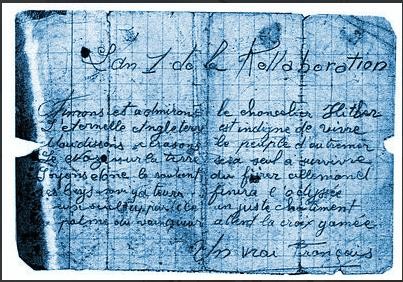 Texte retranscritL’an 1 de la KollaborationAimons et admirons le chancelier Hitler L’éternelle Angleterre est indigne de vivre Maudissons écrasons le peuple d’outremer Le Nazi sur la terre sera seul à survivre Soyons donc le soutien du Führer allemand Des boys navigateurs finira l’odysséeÀ eux seuls appartient un juste châtimentLa palme du vainqueur attend la croix gammée.Extrait de Portes muettes Reïzl Zychlinsky,Chvaïgndikè Tirn, 1962, traduit du yiddish par Rachel Ertel, L’improviste, 2007.PrièreTerre,laisse-moi sentir une fois encore l’odeur de tes herbes,le bruissement des arbres dans tes forêts.Laisse-moi voguer une fois encore vers tes rivages purs.Rends amicale encore une fois l’écorce grise de tes pins.Car tout se noiedans un brouillard de sang.Les feuilles crient et le soleil empale. Terre,laisse-moi sentir une fois encore l’odeur de tes herbes.